Uwaga: aktualność karty jest sprawdzana nie rzadziej niż raz w roku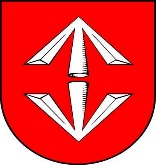 KARTA USŁUGIWGN/01Urząd Miejski w Grodzisku MazowieckimEdycja: 14KARTA USŁUGIWGN/01Urząd Miejski w Grodzisku MazowieckimStrona: 1/2Nazwa usługiSPRZEDAŻ LOKALU MIESZKALNEGO NA RZECZ DOTYCHCZASOWEGO NAJEMCYSPRZEDAŻ LOKALU MIESZKALNEGO NA RZECZ DOTYCHCZASOWEGO NAJEMCYOdpowiedzialny za daną usługęBeata Pawłowska - Sielecka Beata Pawłowska - Sielecka Miejsce załatwienia sprawyNr telefonu, e-mailskładanie dokumentów - Sala Obsługi Mieszkańców – Stanowisko INFORMACJA (parter)             Urząd Miejski, ul. Kościuszki 32A, klatka Ainformacja o przebiegu załatwianej sprawy - pok. nr 208, (II piętro) tel. (22) 463-46-29 wew. 101składanie dokumentów - Sala Obsługi Mieszkańców – Stanowisko INFORMACJA (parter)             Urząd Miejski, ul. Kościuszki 32A, klatka Ainformacja o przebiegu załatwianej sprawy - pok. nr 208, (II piętro) tel. (22) 463-46-29 wew. 101Godziny urzędowaniaponiedziałek,  900 - 1800 wtorek, środa, czwartek,  800 - 1600 piątek, 800 - 1500poniedziałek,  900 - 1800 wtorek, środa, czwartek,  800 - 1600 piątek, 800 - 1500Wymagane dokumentyWniosek – wg wzoruUmowa najmu lokalu mieszkalnego - kopiaDecyzja przydziału lokalu (jeżeli taka była wydana) – kopiaOświadczenie o nieposiadaniu innego lokalu mieszkalnego, mieszkania spółdzielczego, domu jednorodzinnego – wg wzoru.Zaświadczenie o stanie konta czynszowego – wg wzoruWniosek – wg wzoruUmowa najmu lokalu mieszkalnego - kopiaDecyzja przydziału lokalu (jeżeli taka była wydana) – kopiaOświadczenie o nieposiadaniu innego lokalu mieszkalnego, mieszkania spółdzielczego, domu jednorodzinnego – wg wzoru.Zaświadczenie o stanie konta czynszowego – wg wzoruWysokość opłatyWpłata na poczet wyceny wartości rynkowej lokalu przez rzeczoznawcę majątkowego, płatna w kasie Urzędu – 500 złWpłata na poczet wyceny wartości rynkowej lokalu przez rzeczoznawcę majątkowego, płatna w kasie Urzędu – 500 złTermin realizacji sprawy Do 4 miesięcy od dnia złożenia wniosku.Sprawa rozstrzygana jest w trybie cywilnoprawnym. Terminy wynikające z Kodeksu postępowania administracyjnego nie mają zastosowania.Do 4 miesięcy od dnia złożenia wniosku.Sprawa rozstrzygana jest w trybie cywilnoprawnym. Terminy wynikające z Kodeksu postępowania administracyjnego nie mają zastosowania.Podstawa prawna sprawyUstawa z dnia 21 sierpnia1997 r. o gospodarce nieruchomościami (t.j. Dz. U. z 2018r., poz. 1212 z późn. zm.)Ustawa z dnia 24 czerwca 1994r. o własności lokali (Dz. U. z 2018r., poz. 716)Ustawa z dnia 23 kwietnia 1964r. Kodeks cywilny (t.j. Dz. U. z 2017 r., poz. 459 ze zm.)Uchwała Nr 677/2018 Rady Miejskiej w Grodzisku Mazowieckim z dnia 31 stycznia 2018r. w sprawie przyznania pierwszeństwa nabywania, zasad sprzedaży komunalnych lokali mieszkalnych oraz udzielania bonifikaty (Dz. Urz. Województwa Mazowieckiego z 14.02.2018r. Nr 46, poz. 1491)Uchwały Rady Miejskiej w sprawie zbycia lokali mieszkalnych w budynkach wielolokalowych.Ustawa z dnia 21 sierpnia1997 r. o gospodarce nieruchomościami (t.j. Dz. U. z 2018r., poz. 1212 z późn. zm.)Ustawa z dnia 24 czerwca 1994r. o własności lokali (Dz. U. z 2018r., poz. 716)Ustawa z dnia 23 kwietnia 1964r. Kodeks cywilny (t.j. Dz. U. z 2017 r., poz. 459 ze zm.)Uchwała Nr 677/2018 Rady Miejskiej w Grodzisku Mazowieckim z dnia 31 stycznia 2018r. w sprawie przyznania pierwszeństwa nabywania, zasad sprzedaży komunalnych lokali mieszkalnych oraz udzielania bonifikaty (Dz. Urz. Województwa Mazowieckiego z 14.02.2018r. Nr 46, poz. 1491)Uchwały Rady Miejskiej w sprawie zbycia lokali mieszkalnych w budynkach wielolokalowych.Tryb odwoławczy sprawyNie przysługuje.Nie przysługuje.UwagiPodstawą wszczęcia procedury wykupu lokalu mieszkalnego jest przeznaczenie lokalu do sprzedaży w drodze uchwały Rady Miejskiej.Wnioskodawca proszony jest o podanie nr telefonu w celu ułatwienia kontaktu.O terminie dostarczenia wyceny i terminie podpisania protokołu uzgodnień wnioskodawca jest informowany telefonicznie.Do podpisania protokołu uzgodnień konieczne jest posiadanie dowodu osobistego. Opłaty za wykup lokalu (najpóźniej do dnia sporządzenia aktu notarialnego) można dokonać w Kasie Urzędu lub na konto Urzędu Miejskiego. Termin sporządzenia aktu notarialnego ustalany jest w porozumieniu z Wnioskodawcą.Numer konta bankowego:Bank PEKAO SA Nr 61 1240 6348 1111 0010 4058 8264Podstawą wszczęcia procedury wykupu lokalu mieszkalnego jest przeznaczenie lokalu do sprzedaży w drodze uchwały Rady Miejskiej.Wnioskodawca proszony jest o podanie nr telefonu w celu ułatwienia kontaktu.O terminie dostarczenia wyceny i terminie podpisania protokołu uzgodnień wnioskodawca jest informowany telefonicznie.Do podpisania protokołu uzgodnień konieczne jest posiadanie dowodu osobistego. Opłaty za wykup lokalu (najpóźniej do dnia sporządzenia aktu notarialnego) można dokonać w Kasie Urzędu lub na konto Urzędu Miejskiego. Termin sporządzenia aktu notarialnego ustalany jest w porozumieniu z Wnioskodawcą.Numer konta bankowego:Bank PEKAO SA Nr 61 1240 6348 1111 0010 4058 8264Wzory wnioskówWniosek, zaświadczenie i oświadczenie dostępne na www.grodzisk.pl oraz w Sali Obsługi Mieszkańców w stanowisku INFORMACJAWniosek, zaświadczenie i oświadczenie dostępne na www.grodzisk.pl oraz w Sali Obsługi Mieszkańców w stanowisku INFORMACJAOPRACOWAŁ:SPRAWDZIŁ:ZATWIERDZIŁ:Naczelnik WydziałuBurmistrz11.05.2018               Beata     Pawłowska - Sielecka          11.05.2018             Dominik                               Wojdalski14.05.2018          Grzegorz                              Benedykciński